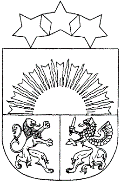 BALVU NOVADA PAŠVALDĪBABALVU NOVADA DOMEReģ.Nr.90009115622, Bērzpils iela 1A, Balvi, Balvu novads, LV-4501, tālrunis +371 64522453 fakss+371 64522453, e-pasts: dome@balvi.lvBalvosPIELIKUMSBalvu novada domes 2024.gada 22.februāralēmumam (sēdes prot. Nr.___,___.§) Balvu novada domes saistošo noteikumu Nr.____/2024 “Grozījums Balvu novada domes 2023.gada 27.jūlija saistošajos noteikumos Nr. 9/2023 “Par rūpnieciskās zvejas tiesību iznomāšanas kārtību Balvu novadā”” paskaidrojuma rakstsDomes priekšsēdētājs 								  S.MaksimovsPaskaidrojuma raksta sadaļasNorādāmā informācijaMērķis un nepieciešamības pamatojums  Balvu novada dome 2023.gada 27.jūlijā pieņēma saistošos noteikumus Nr. 9/2023 “Par rūpnieciskās zvejas tiesību iznomāšanas kārtību Balvu novadā””. Saistošie noteikumi tika izdoti pamatojoties uz Latvijas Republikas zvejniecības normatīvajiem aktiem, un saskaņā ar 2009.gada 11.augusta Ministru kabineta noteikumiem Nr. 918 “Noteikumi par ūdenstilpju un rūpnieciskās zvejas tiesību nomu un zvejas tiesību izmantošanas kārtību” un 2014.gada 23.decembra Ministru kabineta noteikumiem Nr.796 “Noteikumi par rūpnieciskās zvejas limitiem un to izmantošanu kārtību iekšējos ūdeņos” .Saistošajos noteikumos tika iestrādāts punkts, ka nepieciešamas ar domes lēmumu izveidot vēl vienu komisiju, kas pieņemtu lēmumus par rūpnieciskās zvejas tiesību iznomāšanu un zvejas atļauju (licenču) izsniegšanu iekšējos ūdeņos Balvu novada administratīvajā teritorijā. Ņemot vērā situāciju, lai ekonomētu pašvaldības budžeta līdzekļus  zvejas nomas tiesību izmantošanas, izsoles organizēšanu un lēmumu pieņemšanu deleģēt  Mantas novērtēšanas un izsoļu komisijai.Fiskālā ietekme uz pašvaldības budžetuRūpnieciskās zvejas nomas tiesību izsoles organizēšanu uzdodot rīkot  Mantas novērtēšanas un izsoļu komisijai, tādējādi ekonomējot pašvaldības budžeta līdzekļus.Sociālā ietekme, ietekme uz vidi, iedzīvotāju veselību uzņēmējdarbības vidi pašvaldības teritorijā, kā arī plānotā regulējuma ietekmi uz konkurenciTieša ietekme uz Balvu novada iedzīvotājiem, kas nodarbojas ar rūpniecisko (pašpatēriņa)  zveju, kā arī komersantiem, kuri nodarbojas ar rūpniecisko zveju.Ietekme uz Administratīvajām procedūrām un to izmaksāmAdministratīvās procedūras veic ar Domes lēmumu izveidota komisijaIetekme uz pašvaldības funkcijām un cilvēkresursiem Atbilstoši Pašvaldību likuma 4.panta pirmajai daļai Balvu novada pašvaldības autonomās funkcijas ir sekmēt saimniecisko darbību pašvaldības administratīvajā teritorijā un sniegt tai atbalstu, ka arī izsniegt atļaujas un licences komercdarbībai. Pašvaldības funkcija ir arī veicināt dabas kapitāla ilgtspējīgu pārvaldību un apsaimniekošanu, kā arī noteikt publiskā lietošanā esoša pašvaldības īpašuma izmantošanas kārtību, ja likumos nav noteikts citādi.Ar saistošajiem noteikumiem Balvu novada pašvaldība kā zivju resursu pārzinātāja nosaka un iznomā rūpnieciskās zvejas tiesības publiskajos ūdeņos un citos iekšējos ūdeņos, kuros zvejas tiesības pieder valstij, pildot deleģētās valsts (izpildvaras) funkcijas.6. Informācija par izpildes nodrošināšanu Saistošo noteikumu izpildi nodrošinās ar Balvu novada domes lēmumu izveidotā komisija,Saskaņojuma saņemšanai komersants dokumentus varēs iesniegt gan personīgi Balvu novada pašvaldībā Bērzpils ielā 1A, Balvos, Balvu novadā, LV-4501, gan elektroniski parakstītus e-pastā dome@balvi.lv  Dokumentus izskatīšana kārtība noteikta saistošajos noteikumos.7. Prasību un izmaksu samērīgums pret ieguvumiem, ko sniedz mērķa sasniegšana Saistošie noteikumi ir piemēroti iecerētā mērķa sasniegšanas nodrošināšanai un paredz tikai to, kas ir nepieciešams minētā mērķa sasniegšanai. 8. Izstrādes gaitā veiktās konsultācijas ar privātpersonām un institūcijām Saistošo noteikumu grozījumu projekts 2024. gada __.februārī publicēts pašvaldības tīmekļvietnē viedokļu apkopošanai. Noteiktajā termiņā līdz 2024. gada ___.februārim viedokļi vai priekšlikumi par saistošo noteikumu grozījumu projektu netika saņemti.